COORDINACION GENERAL DE CONSTRUCCION DE LA COMUNIDADDirección de Participación CiudadanaAsunto: Informe trimestralSan Pedro Tlaquepaque, Jalisco a 30 de septiembre del 2020Por este conducto reciba un cordial saludo, ocasión que aprovecho remitirle el informe trimestral del periodo de 01 de julio a 30 de septiembre del 2020.Durante los meses de julio, agosto y septiembre del presente año la Dirección de Participación Ciudadana, realizó actividades de acuerdo a las facultades y obligaciones que nos marca nuestro Reglamento de Participación Ciudadana, para la Gobernanza del Municipio de San Pedro Tlaquepaque.Actividades: Se realizó 107 perifoneos a través de equipo de sonido en vehículo, según la estrategia del Plan Municipal de Desarrollo 7.4 y de la línea de acción 7.4.5.  Por parte del personal de esta dirección  en  el cual se difundió  y se invitó a los ciudadanos, a que acudieran a estos eventos para la comunidad en general. Los eventos fueron: Invitación a la ciudadanía a sacar sus cacharros para prevenir el dengueInauguración de calle en pavimento zampeado y cama de jal.Evento de la mujerPlaticas informativas de las mesas vecinalesFeria de oportunidades,Inauguración de muralTramitar la cartilla militarInvitación al campamento de COMUCATEn las siguientes colonias:Haciendas La candelaria, Paseos del Padro, Infonavit Revolucion, Lomas del cuatro, Las Juntas, El Campesino, La Micailita, San Sebastianito, Santa Maria Tequepexpan, Tateposco, San Martin de las flores, Toluquilla, Santa Anita, Artesanos, Guayabitos, Canal 58, la Duraznera, Mision Magnolias.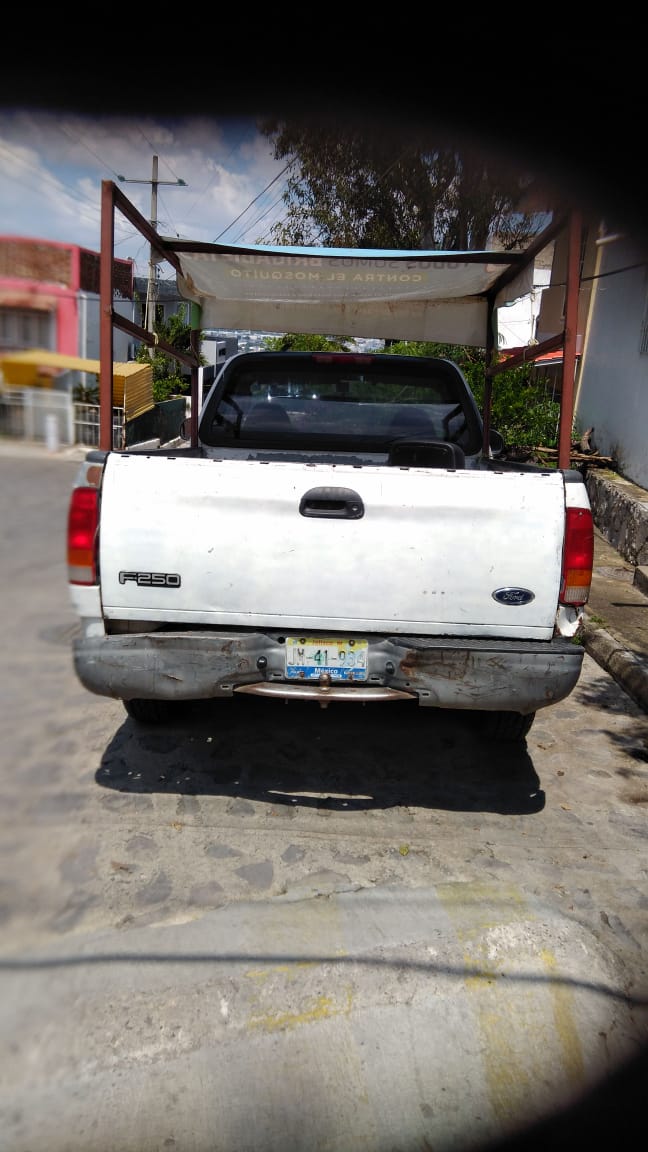 Se realizaron 62 reportes de servicios públicos, que los integrantes de las mesas directivas dieron a los coordinadores de zona para su seguimiento y resultados por parte de las dependencias correspondientes.Se publicaron 28 convocatorias para la nueva creación y/o renovación de mesas directivas de diferentes colonias y fraccionamientos, así como la conformación de comités por causa y por obra en las siguientes colonias: Paseos del Prado, Fracc. Revolución, Fracc. Revolución (comité por Causa), Fracc. Terralta, Haciendas del Real, El Hormiguero en San Martin de Las Flores, El Arenal San Martin de las Flores, Las Liebres, Guayabitos, Los Puestos, El Morito, Solidaridad, La Cofradía, Fracc. Residencial Santa Anita, Fracc. Valle Verde, Valle de la Misericordia, Fracc. Parques de Santa María, Hdas. del Real (unidad deportiva), Emiliano Zapata (regularización de predios), Los Puestos (regularización de predios), Tateposco (regularización de predios), Las Lomas, Parques del Bosque, Portillo López, Fraccionamiento Las Liebres, Los Ladrilleros.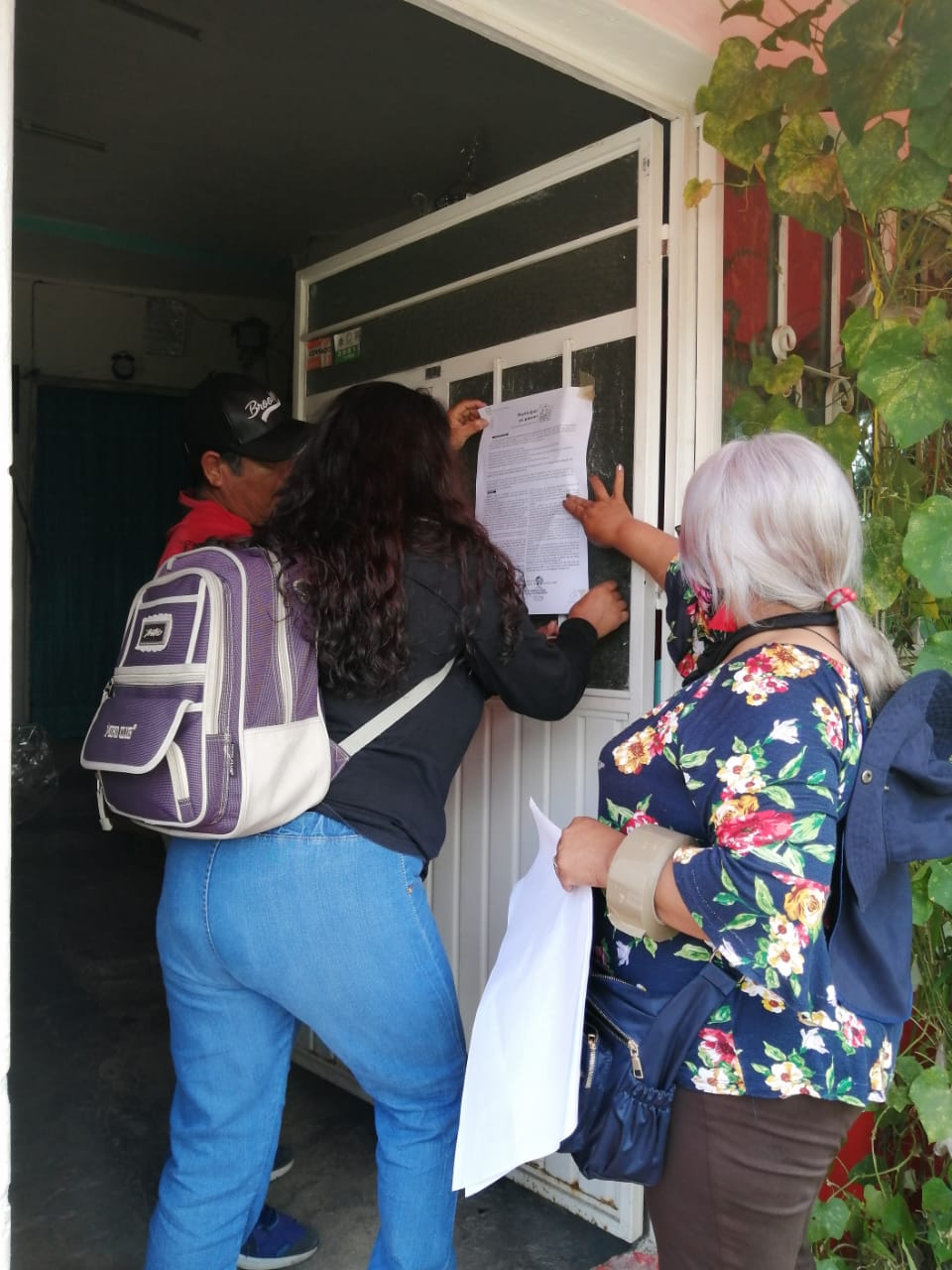 Se realizaron 19 capacitaciones a planillas a contender para elección de mesas directivas, con un total de 114 personas (73 mujeres y 58 hombres). 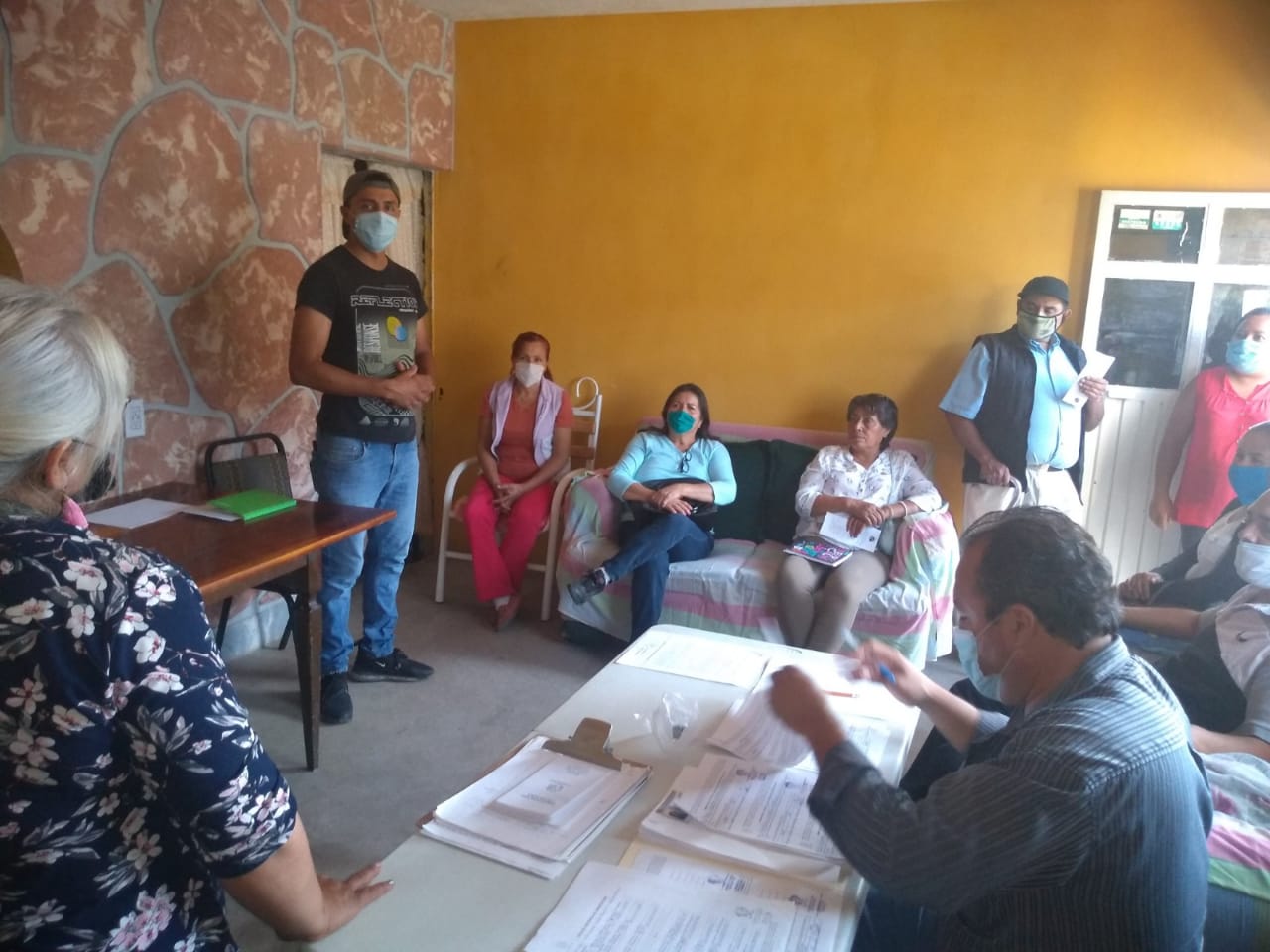 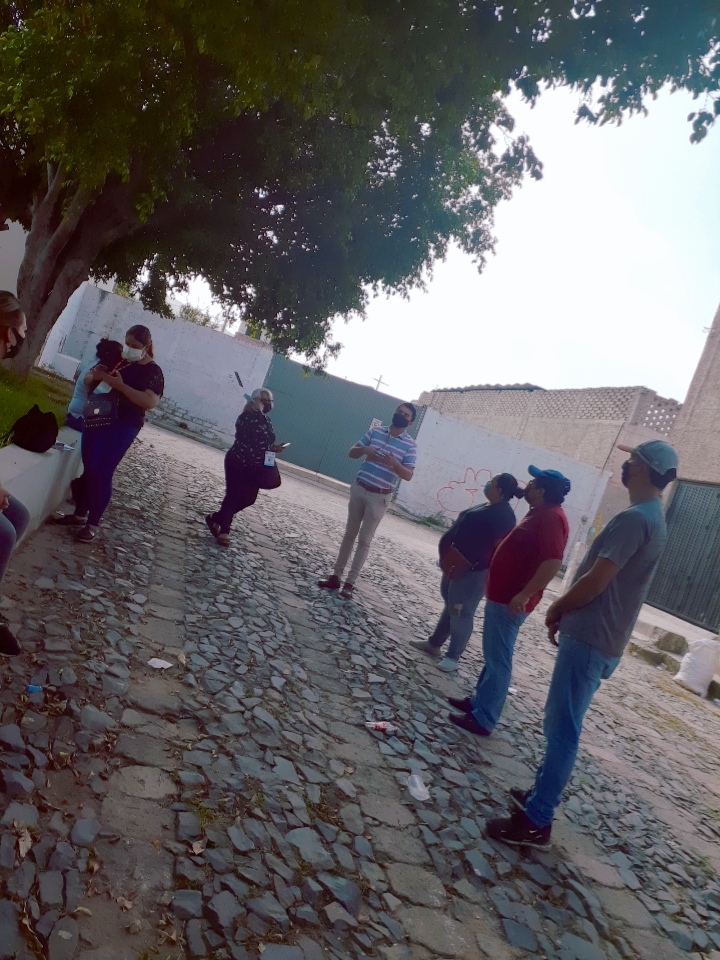 Se realizaron 50 elecciones para mesas directivas, comités por obra y comités por causa, las cuales fueron: Las HuertasPaseos del PradoCerro del tesoroGuayabitos (regularización de predios)Fracc. Revolucion , El Arenal en San Martin de las FloresEl Hormiguero en San Martin de las FloresFracc. TerraltaColonia Guayabitos Mesa DirectivaSanta Anita (4 comité por causa)El MoritoParques de Santa MaríaFco. Silva RomeroLos HornosEl Zalate IEl Zalate IIEl TajoLa GiganteraLos Puestos.Condominio Residencial Santa AnitaFracc. Valle Verde.Valle de la Misericordia comité por obraEx haciendas del Cuatro Valle de la Misericordia Mesa directivaToluquilla (Comité por obra)Nueva Santa María (3 comités por obra)Brisas de ChapalaLomas del Tapatío (2 comités por obra)La Mezquitera (comité por obra)Cerro de cuatroLas Huertas (2 comité por obra)El ÓrganoSanta María Tequepexpan (3 comités por obra)El MoritoEl CampesinoParques de Santa MaríaMercado 1 de mayoEl sauzHacienda del RealPotrero cuatro caminos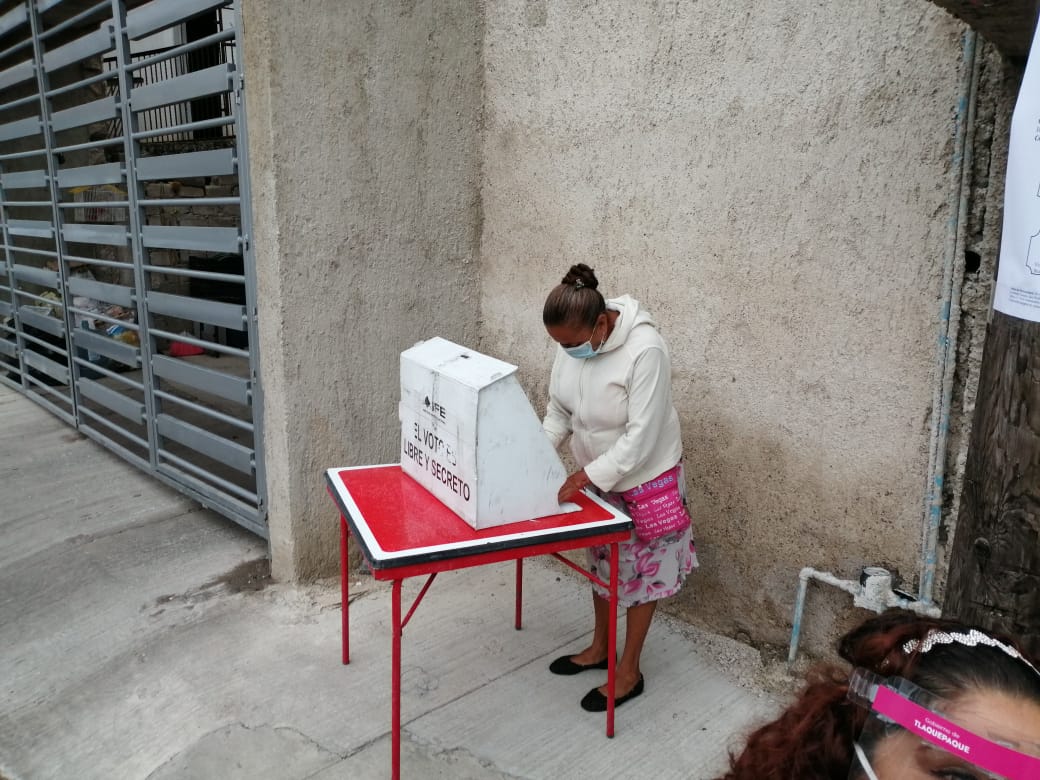 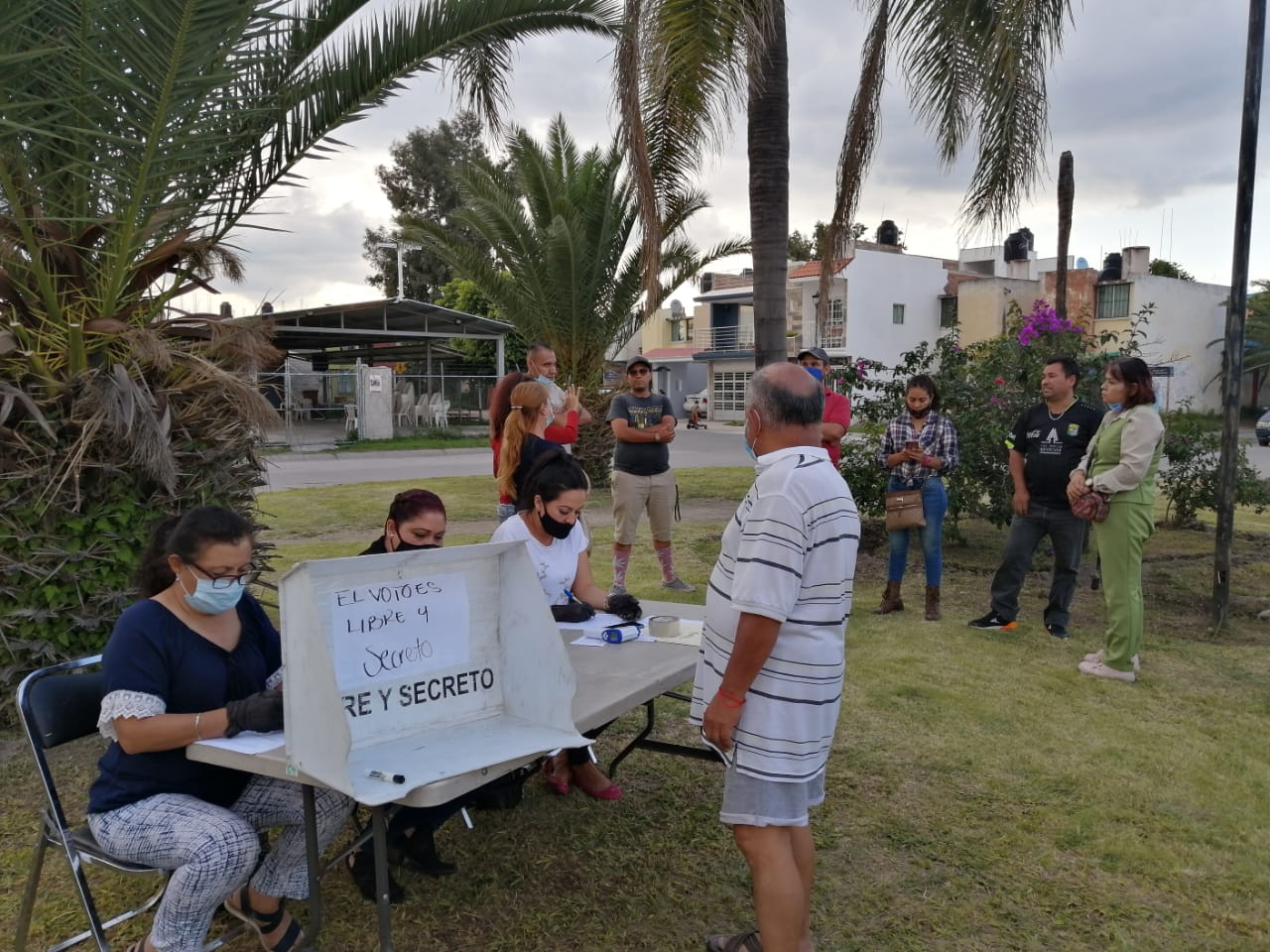 De acuerdo a la estrategia  5.3 y de la línea de acción 5.3.3. del Plan Municipal de desarrollo. Se realizaron 22 operativos de limpieza del POA, donde se realizó limpieza de áreas verdes, y rescate de espacios públicos en conjunto con las mesas directivas. En las colonias; Miravalle, Infonavit Revolucion, La Mezquitera, Santa Anita, Prados Tlaquepaque, Parques colon, Parques de la Victoria, Las Juntas, Villas Del Tapatío, Los Ladrilleros, El Tapatío, Parques de Santa María, donde se recolectaron aproximadamente 535 bolsas de maleza y basura, mismas que se depositaron en las instalaciones de Aseo público y beneficiando aproximadamente a 5,900 personas que transitan y utilizan estos espacios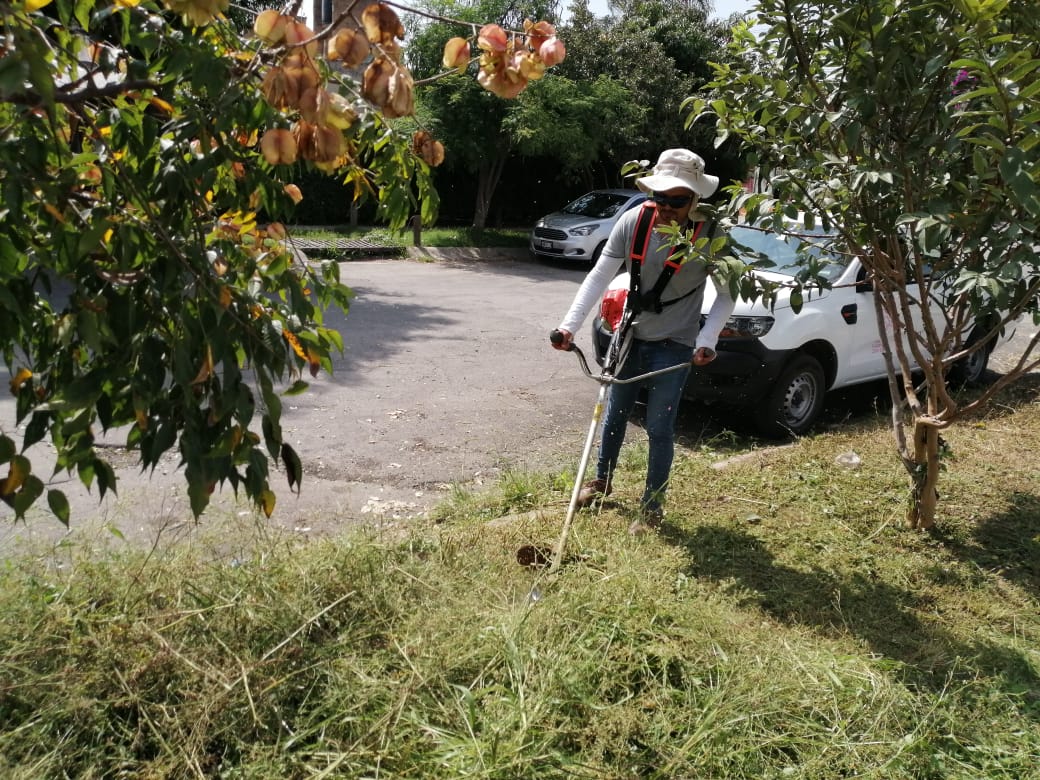 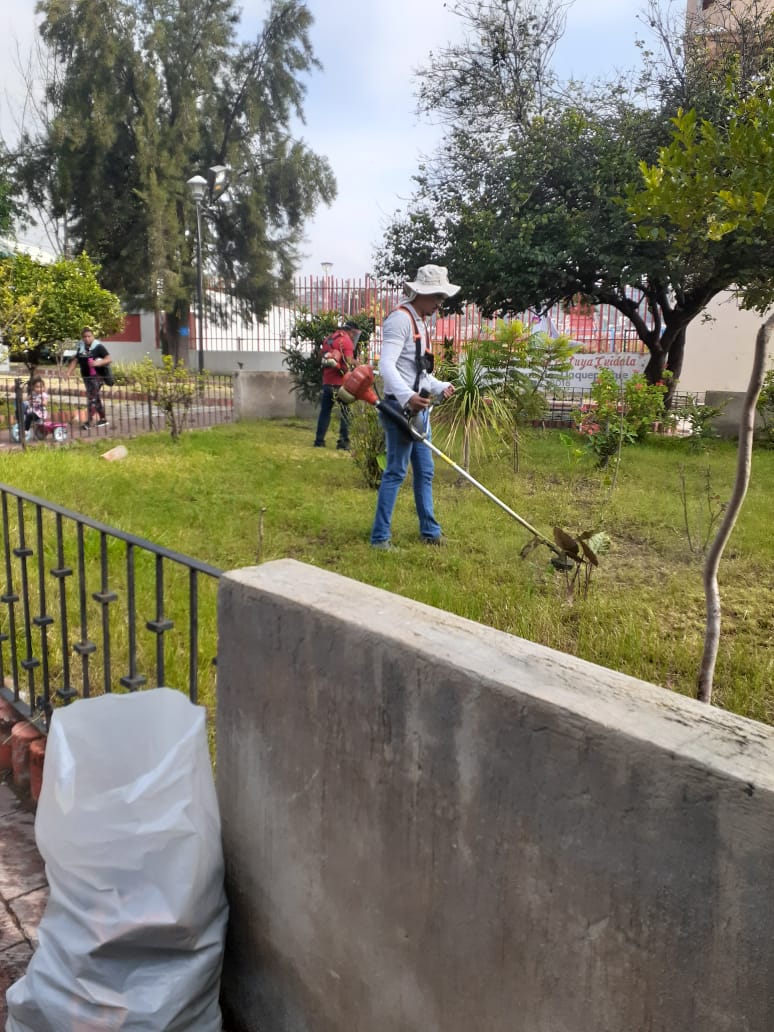 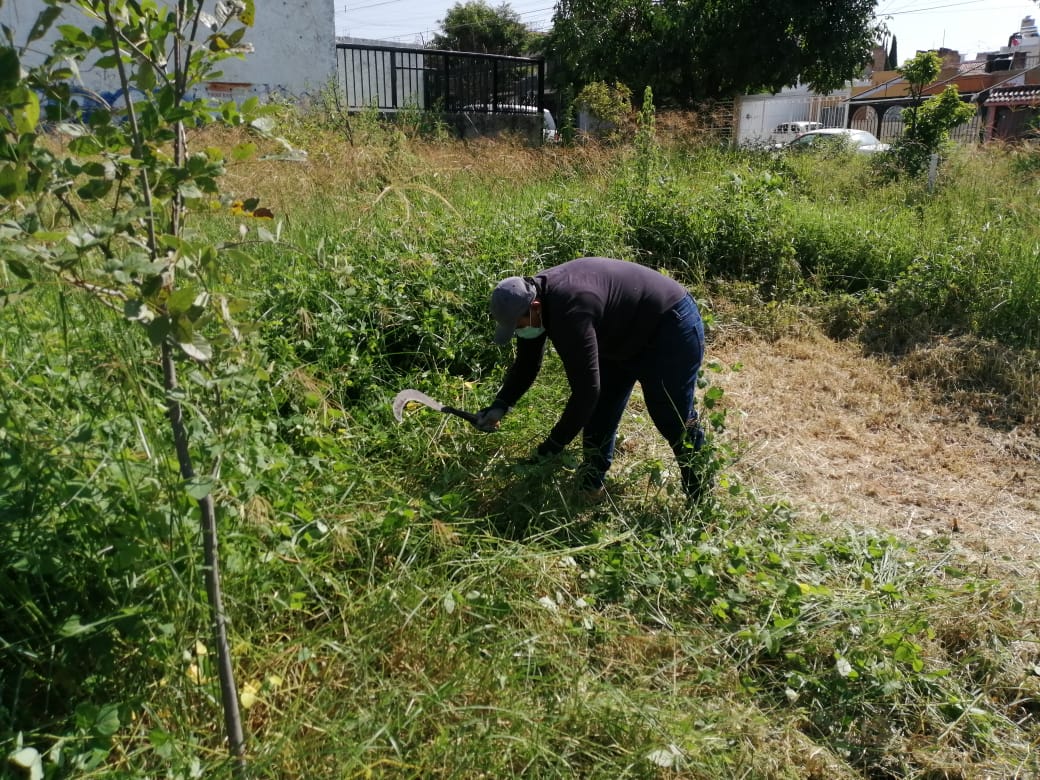 Se realizaron 37 socializaciones en varias colonias los cuales fueron; programa dueño responsable, donde se invita a la ciudadanía a sacar los cacharros de sus viviendas para prevenir el contagio del dengue, en la intervención con pintura y herrería en los edificios del Sauz, en la rehabilitación de la calle Francisco Silva Romero, dar información de la utilización y la forma de ingresar a la Línea tres del tren ligero en la estación Tlaquepaque. 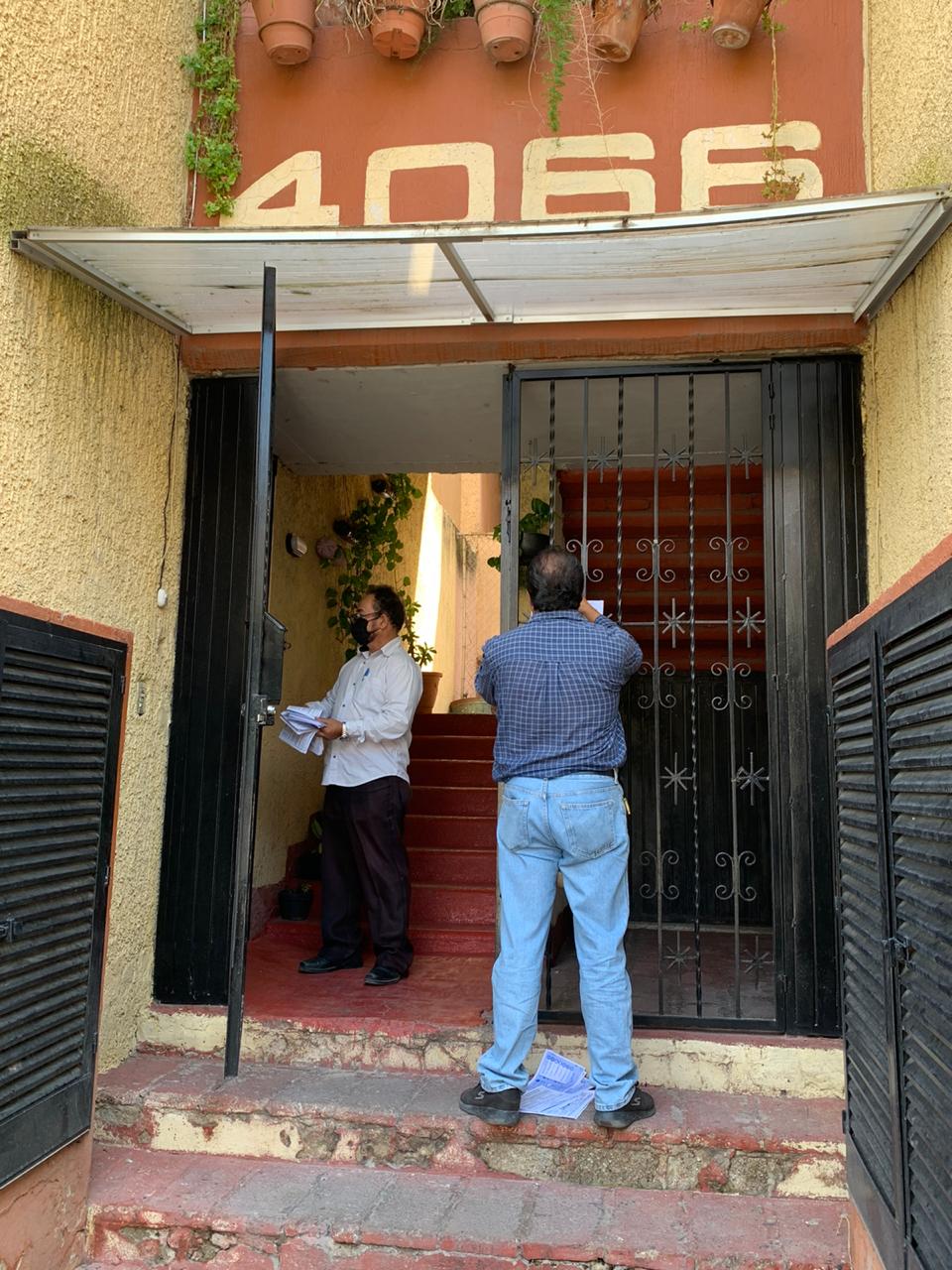 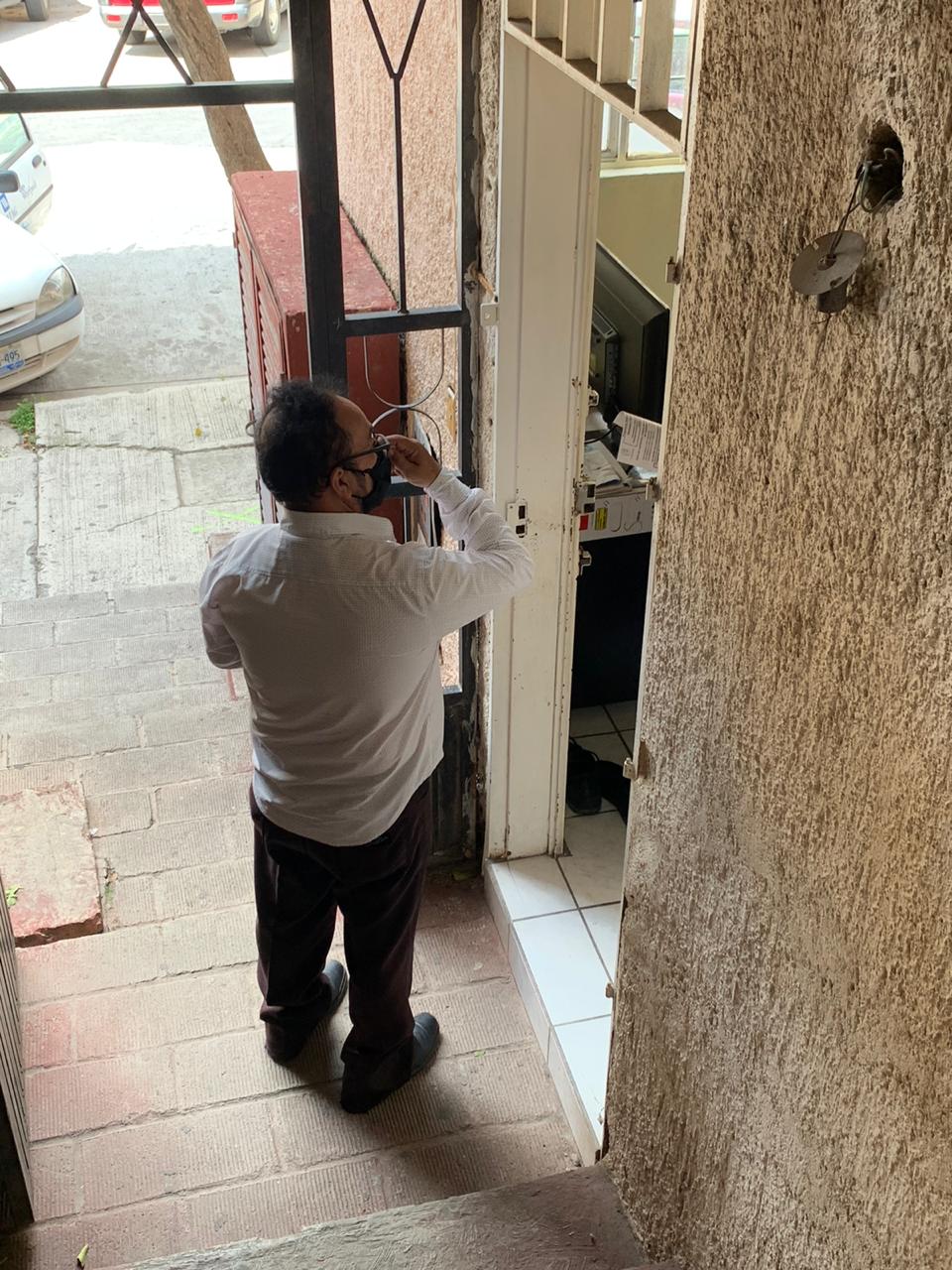 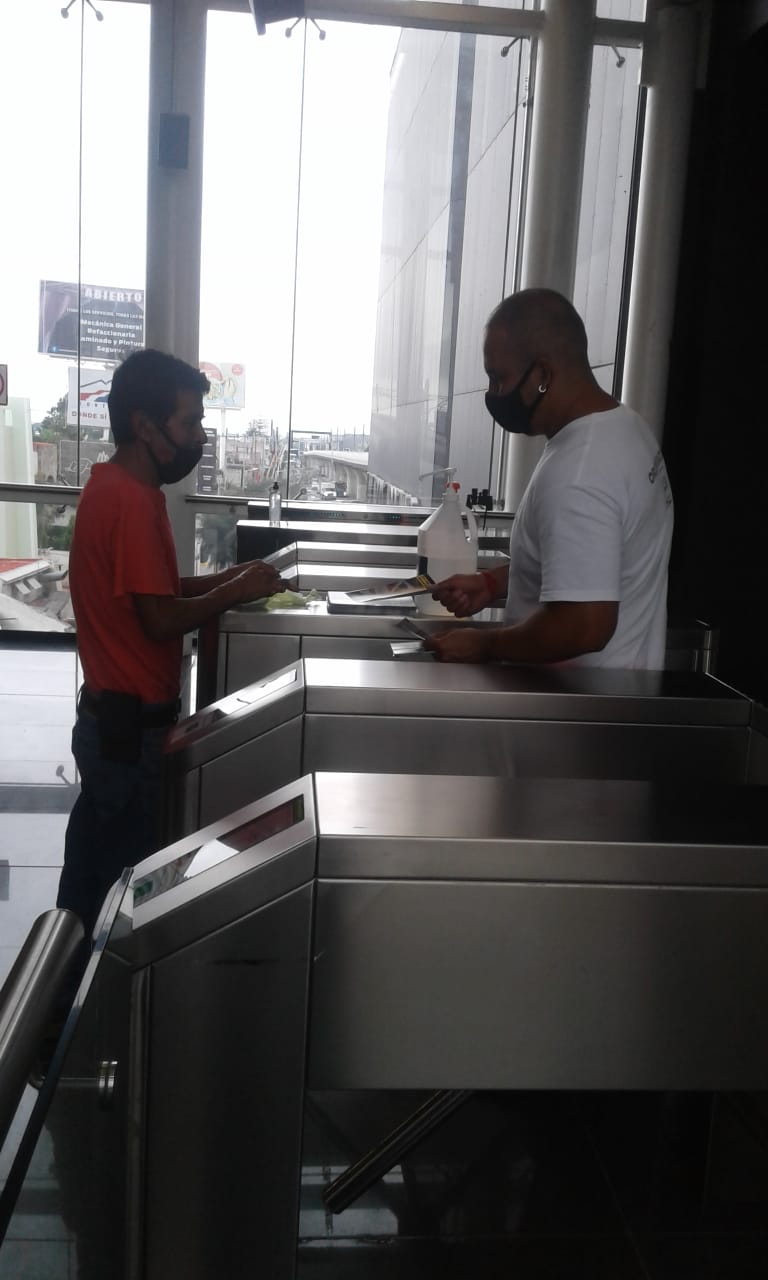 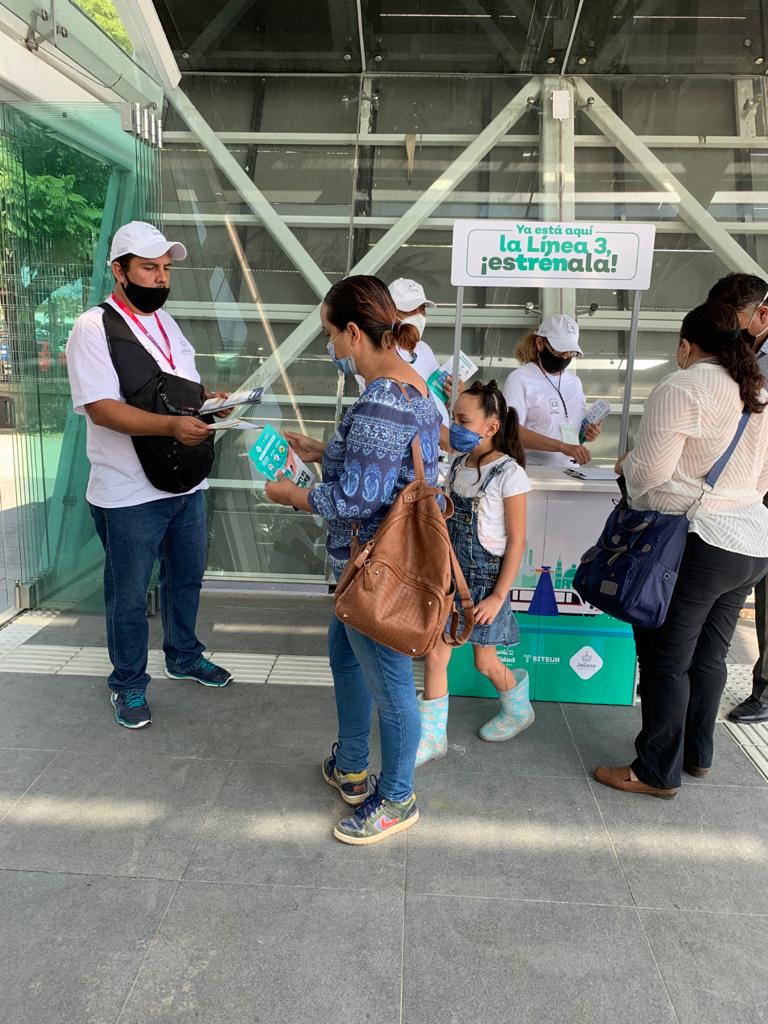 Se realizaron un total de 11 encuestas para saber la percepción de vecinos sobre la permanencia de plumas de ingreso en el Fraccionamiento Las Terrazas, así como la instalación de gas natural y colocación de banquetas en el Órgano, y la percepción de los vecinos en la obra de la Colonia hidalgo de las Calles; Salvador Ulloa, Joaquín Amaro, López Cotilla Y Mariano Matamoros.  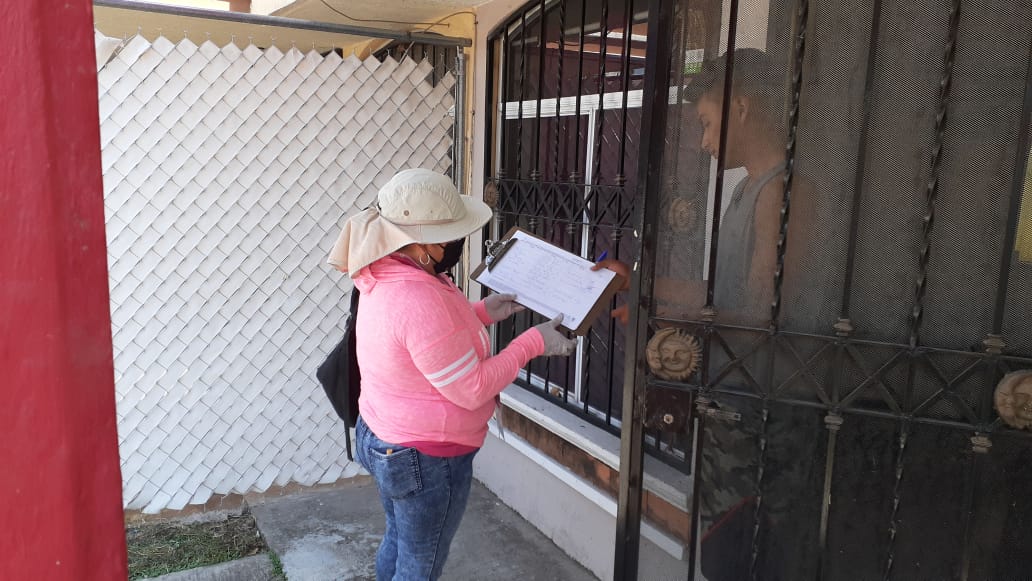 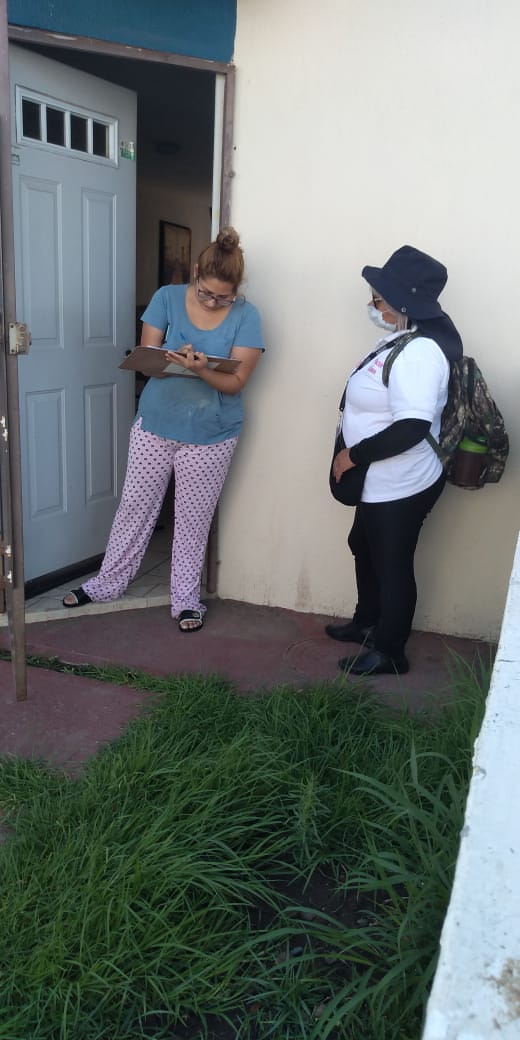 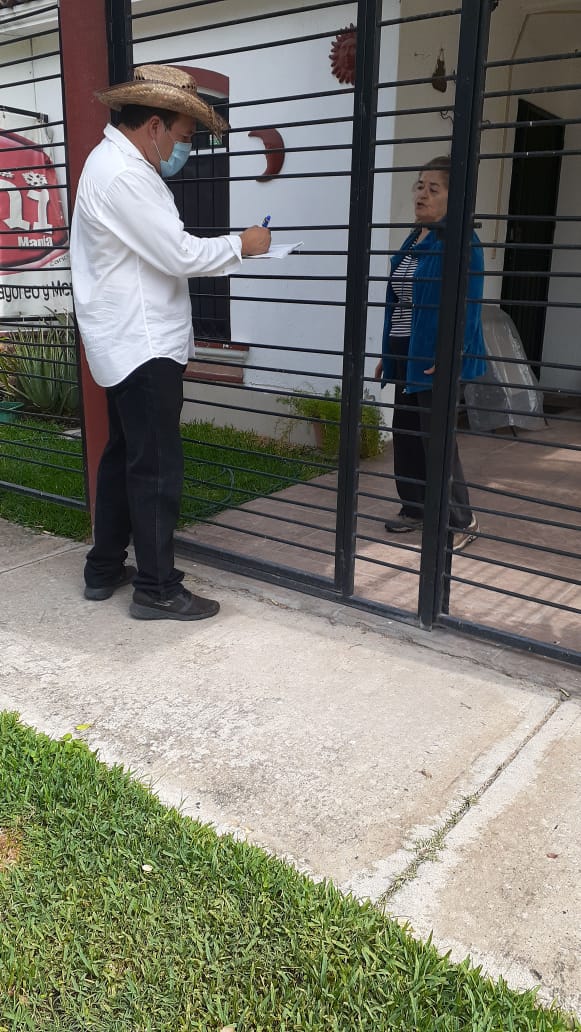 Se atendieron en oficina de la Dirección a 102 ciudadanos, con diferentes temas en cuanto a la participación ciudadana.  56 mujeres y 46 hombres, Los cuales han sido parte de la democracia y los procesos de elección de forma transparente y efectiva. Sin otro particular, de momento me despido de usted, quedando a sus órdenes para cualquier duda o aclaración al respecto.ATENTAMENTEDIRECTOR DE PARTICIPACION CIUDADANALIC. BRAULIO ERNESTO GARCIA PEREZ.“2020, AÑO DE LA ACCION POR EL CLIMA, DE LA ELIMINACION DE LA VIOLENCIA CONTRA LAS MUJERES Y SU IGUALDAD SALARIAL”